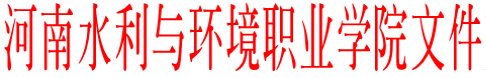 豫水职院〔2018〕118号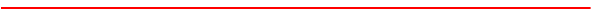 河南水利与环境职业学院关于印发《因公临时出国支出管理内部控制制度》的通知各部门：为进一步规范我院因公临时出 国经费支出管理，根据省财政厅转发《财政部外交部关于印发因公临时出国经费管理办法的通知》文件精神，结合我院实际，特制定《河南水利与环境职业学院因公临时出国支出管理内部控制制度》，请遵照执行。附件：河南水利与环境职业学院 因公临时出国支出管理内部控制制度2018年9月20日附件河南水利与环境职业学院 因公临时出国支出管理内部控制制度一、因公临时出国支出管理原则因公临时出国支出指学院相关人员因工作原因需要出国培训、参加国际会议、开展学术交流合作等所产生的费用支出。我院因公临时出国支出管理坚持强化预算约束、优化经费结构、厉行勤俭节约、讲求务实高效的原则，严格控制因公临时出国规模，规范因公临时出国经费管理。1. 因公临时出国应当坚持因事定人的原则，不得因人找事，不得安排照顾性和无实质内容的一般性出访，不得安排考察性出访。2. 因公临时出国经费全部纳入我院年度预算管理。在核定的年度因公临时出国经费预算内，务实高效、精简节约地安排因公临时出国活动，不得超预算或无预算安排公临时出国活动。确有特殊需要的，按规定程序报批。3. 严格履行因公临时出国计划报批制度，严格控制因公临时出国团组人数、国家数和在外停留天数，正确执行限量管理规定。4. 出国经费的支付，应当严格按照国库集中支付制度和公务卡管理制度的有关规定执行。5. 加强因公临时出国计划的审核审批管理，明确审批责任，谁审批，谁负责。6. 我院因公临时出国管理，依据《河南水利与环境职业学院关于转发〈因公临时出国经费管理办法〉的通知》（豫水职院〔2017〕113号）、《河南水利与环境职业学院关于转发河南省财政厅河南省人民政府外事侨务办公室关于转发<财政部外交部关于印发因公临时出国经费管理办法的通知>的通知》的通知》（豫水职院〔2018〕113号）、《河南水利与环境职业学院关于转发河南省加强和改进教学科研人员因公临时出国管理工作实施细则（试行）的通知的通知》（豫水职院〔2018〕106号）。二、岗位职责1．部门负责人职责：根据我院因公临时出国管理规定，结合部门工作实际需要，制定本部门临时出国（境）计划，编制因公临时出国支出预算，经主管院领导审核后，上报人事处。2．人事处负责人职责：汇总部门临时出国计划，根据干部管理权限，报学校、上级部门审批。根据上级相关部门的批准文件，编制年度因公临时出国经费预算。3．分管业务校领导职责（1）审核部门提交的因公临时出国计划。（2）审核部门出国经费预算、费用报销。4. 院长（院长办公会）（1）审批人事处提交的因公临时出国计划。（2）审批年度因公临时出国经费预算。5．财务负责人职责按有关规定和标准，核定因公临时出国经费预算、审核因公临时出国支出项目。6. 纪检部门负责人对因公临时出国事项及经费支出实施监督，受理因公临时出国管理方面的投诉举报。三、业务控制流程1. 计划申报审批控制流程（1）申报部门（项目组）根据工作需要制定临时出国计划，联系接洽好出国事宜后，填写《河南水利与环境职业学院因公临时出国（境）任务审批表》（见附件1），提交相关责任人审核审批。（2）申报部门（项目组）填写《因公临时出国（境）团组审批表》（见附件3），与审批手续完备的《学院因公临时出国（境）任务审批表》一并递交人事处（科研项目出国计划须先经外研处审核）。（3）人事处汇总审核各部门出国任务审批情况，向上级主管部门申报学院临时出国计划，办理因公临时出国任务审批。（4）人事处将上级主管部门的临时出国审批文件转交出国团组或人员。2. 预算申报审批控制流程（1）申报部门（项目组）填写《因公临时出国（境）计划明细表》（见附件2），与审批手续完备的《学院因公临时出国（境）任务审批表》一并递交人事处。（2）人事处汇总各部门申报的《因公临时出国（境）计划明细表》，结合学院实际，填报年度因公临时出国经费预算项目申报书，报财务处。（3）财务处根据相关规定，结合学院财力实际，编制学院年度因公临时出国经费预算，经学院办公会审议通过后，上报主管部门审批。3. 任务计划实施的控制流程因公临时出国计划的实施，必须在取得上级相关部门的临时出国任务批件和临时出国预算批复后进行。（1）经审批拟出国团组或人员在出国前，需填写《河南水利与环境职业学院因公临时出国（境）任务及预算审核意见表》（见附件4），提交人事处对因公临时出国任务审批情况进行审核，并签字确认；提交财务处对因公临时出国预算审批情况进行审核并签字确认。（2）拟出国人员依据签字确认后的《河南水利与环境职业学院因公临时出国（境）任务及预算审核意见表》，填写《河南水利与环境职业学院因公临时出国（境）人员备案表》，办理因公临时出国人员备案审批手续后，提交人事处备案。4. 费用报销控制流程因公临时出国人员回国后，应当及时办理相关费用报销。（1）报销经办人应填写《因公短期出国费报销单》（见附件6），附因公临时出国（境）任务及预算审核意见表、上级部门出国任务审批文件、相关发票、行程单等相关凭单，外文凭单应同时提交译文文本。（2）遵照学院《支出管理制度》规定的审批程序，办理报销审批手续。（3）将审批手续完善的报销凭单提交财务处，办理复核报销。四、监督管理学院对临时出国业务计划、实施及支出实施事前、事中、事后全程监督控制，各责任部门及负责人应切实履行监控管理职责，严格依法依规审查控制因公临时出国事项，严禁无计划无审批出国，严禁无预算或超预算报销出国费用。1. 经办部门、人事处、财务处、主管院长、院长、院党委对学院各部门因公临时出国（境）任务计划、人员确定及支出预算的申报审批实施事前审核监督控制。2. 人事处、财务处对学院各部门因公临时出国团组（人员）在出国期间的行程、任务执行及费用支出实施事中监督控制。3. 经办部门、人事处、财务处、主管院长、院长、院党委对学院各部门因公临时出国团组（人员）在回国以后的销假、护照管理、任务完成及费用报销实施事后审核监督。4. 学院纪委、党委对学院各部门临时出国团组（人员）的任务执行及费用支出情况实施全程监督检查，对违纪违规现象按照相关规定及时作出处理。五、其他控制规定1. 我院对因公临时出境的控制管理，参照本制度。2. 本制度自发布之日起实施。由人事处、财务处负责解释。附表1：河南水利与环境职业学院因公临时出国（境）任务审批表申报部门/项目组（盖章）：                                附人 员 名 单附表2：河南水利与环境职业学院因公临时出国（境）计划明细表部门：                                               金额：万元部门/项目负责人                                                                                         填表人附表3：河南水利与环境职业学院因公临时出国（境）团组审批表申报部门（印章）：              填表人：              日期：     年    月   日             附表4：河南水利与环境职业学院因公临时出国（境）任务及预算审核意见表附表5：河南水利与环境职业学院因公临时出国（境）人员备案表附表6：因公短期出国费报销单部门：            报销日期：                    预算项目：分管财务院领导：	           财务负责人：	            部门/项目        负责人：	               	填报人 ：河南水利与环境职业学院                     2018年9月20日印发团组名称团  组负责人团  组负责人人数人数出访国家或地区：停留天途径国家或地区：                  停留   天出访国家或地区：停留天途径国家或地区：                  停留   天出访国家或地区：停留天途径国家或地区：                  停留   天出访国家或地区：停留天途径国家或地区：                  停留   天出访国家或地区：停留天途径国家或地区：                  停留   天启程时间启程时间邀请单位                          （附邀请函及译文）                          （附邀请函及译文）                          （附邀请函及译文）                          （附邀请函及译文）                          （附邀请函及译文）                          （附邀请函及译文）                          （附邀请函及译文）费用来源双跨团组组团单位批件文号批件文号出访目的具体任务部门意见主管院领导意见主管院领导意见主管院领导意见人事处意见外研处意见外研处意见外研处意见院长意见党委书记意见党委书记意见党委书记意见序号姓名性别出生日期部门职务（职称）对外身份123序号批件文号组团名称出访人数出访地点出访人数出访任务人均下出访标准（元/人/天）出国费用出国费用出国费用出国费用出国费用出国费用出国费用备注序号批件文号组团名称出访人数出访地点出访人数出访任务人均下出访标准（元/人/天）小计国际旅费国外城市交通费住宿费伙食费公杂费其他费用备注合计申报部门填写属性□计划外    □计划内□计划外    □计划内□计划外    □计划内申报部门填写目的国申报部门填写主要任务申报部门填写停留天数（含离抵境日）申报部门填写邀请单位（附邀请函及其翻译件）（附邀请函及其翻译件）（附邀请函及其翻译件）申报部门填写邀请人姓名及职务申报部门填写经费开支来源 （预算估计）申报部门填写人员组成姓名职务职务申报部门填写人员组成申报部门填写日程安排日期主要内容所在城市申报部门填写日程安排申报部门填写申报部门意见同意  □不同意负责人签名：           日期：  年  月  日同意  □不同意负责人签名：           日期：  年  月  日同意  □不同意负责人签名：           日期：  年  月  日审核部门填写主管领导意见同意  □不同意负责人签名：           日期：  年  月  日同意  □不同意负责人签名：           日期：  年  月  日同意  □不同意负责人签名：           日期：  年  月  日审核部门填写党委组织部意见(若有中层以上干部)同意  □不同意负责人签名：           日期：  年  月  日同意  □不同意负责人签名：           日期：  年  月  日同意  □不同意负责人签名：           日期：  年  月  日审核部门填写人事处意见同意  □不同意负责人签名：           日期：  年  月  日同意  □不同意负责人签名：           日期：  年  月  日同意  □不同意负责人签名：           日期：  年  月  日审核部门填写科研处意见同意  □不同意负责人签名：           日期：  年  月  日同意  □不同意负责人签名：           日期：  年  月  日同意  □不同意负责人签名：           日期：  年  月  日审核部门填写学校意见同意  □不同意负责人签名：日期：  年  月  日同意  □不同意负责人签名：日期：  年  月  日同意  □不同意负责人签名：日期：  年  月  日团组名称:团组名称:团组名称:团组名称:团组名称:团组名称:团组名称:团组名称:团组名称:团组名称:团组名称:团组名称:团组名称:团组名称:团组名称:组团单位团长（级别）团长（级别）团长（级别）团员人数团员人数团员人数团员人数出访国别（含经停）出访国别（含经停）出访国别（含经停）出访时间（天数）出访时间（天数）出访时间（天数）出访时间（天数）出访时间（天数）出访时间（天数）出国任务审核意见出国任务审核意见出国任务审核意见出国任务审核意见出国任务审核意见出国任务审核意见出国任务审核意见出国任务审核意见出国任务审核意见出国任务审核意见出国任务审核意见出国任务审核意见出国任务审核意见出国任务审核意见出国任务审核意见审核单位审核日期审核日期审核日期审核依据审核内容是否列入出国计划：是否列入出国计划：是否列入出国计划：是否列入出国计划：是否列入出国计划：审核内容出访目标和必要性：出访目标和必要性：出访目标和必要性：出访目标和必要性：出访目标和必要性：审核内容时间和国别是否符合规定：时间和国别是否符合规定：时间和国别是否符合规定：时间和国别是否符合规定：时间和国别是否符合规定：审核内容路线是否符合规定：路线是否符合规定：路线是否符合规定：路线是否符合规定：路线是否符合规定：审核内容团组人数是否符合规定：团组人数是否符合规定：团组人数是否符合规定：团组人数是否符合规定：团组人数是否符合规定：审核内容其他事项：其他事项：审核意见预算财务审核意见预算财务审核意见预算财务审核意见预算财务审核意见预算财务审核意见预算财务审核意见预算财务审核意见预算财务审核意见预算财务审核意见预算财务审核意见预算财务审核意见预算财务审核意见预算财务审核意见预算财务审核意见预算财务审核意见审核单位审核日期审核日期审核日期审核依据审核内容是否列入年度预算： 是否列入年度预算： 是否列入年度预算： 是否列入年度预算： 是否列入年度预算： 是否列入年度预算： 是否列入年度预算： 是否列入年度预算： 是否列入年度预算： 是否列入年度预算： 是否列入年度预算： 是否列入年度预算： 是否列入年度预算： 是否列入年度预算： 审核内容合计国际旅费国际旅费国际旅费住宿费住宿费伙食费伙食费伙食费伙食费公杂费公杂费其他费用其他费用审核内容审核内容须事先报批的支出事项：须事先报批的支出事项：须事先报批的支出事项：须事先报批的支出事项：须事先报批的支出事项：审核内容其他事项：其他事项：审核意见姓名性别出生年月出生年月政治面貌 单位、职务职称、联系方式、是否为涉密人员及涉密等级 单位、职务职称、联系方式、是否为涉密人员及涉密等级健康状况家庭主要成员情况称谓姓名姓名年龄年龄政治面貌政治面貌工作单位、职务及居住地（是否取得外国国籍、境外长期或永久居留权）工作单位、职务及居住地（是否取得外国国籍、境外长期或永久居留权）工作单位、职务及居住地（是否取得外国国籍、境外长期或永久居留权）家庭主要成员情况家庭主要成员情况家庭主要成员情况家庭主要成员情况组 团 单 位组 团 单 位在团组中拟任职务在团组中拟任职务团组成员名单团组成员名单出国（境）任务、所赴国家（地区）及停留时间出国（境）任务、所赴国家（地区）及停留时间出国（境）任务审批单位出国（境）任务审批单位最近一次因公出国（境）、所赴国家（地区）时间及任务最近一次因公出国（境）、所赴国家（地区）时间及任务学院党委办公室关于备案对象政治表现的鉴定意见学院党委办公室关于备案对象政治表现的鉴定意见学院党委办公室关于备案对象政治表现的鉴定意见学院党委办公室关于备案对象政治表现的鉴定意见学院党委办公室关于备案对象政治表现的鉴定意见学院党委办公室关于备案对象政治表现的鉴定意见学院党委办公室关于备案对象政治表现的鉴定意见学院党委办公室关于备案对象政治表现的鉴定意见学院党委办公室关于备案对象政治表现的鉴定意见学院党委办公室关于备案对象政治表现的鉴定意见学院党委办公室关于备案对象政治表现的鉴定意见党委办公室盖章：负责人签字：                           年   月   日党委办公室盖章：负责人签字：                           年   月   日党委办公室盖章：负责人签字：                           年   月   日党委办公室盖章：负责人签字：                           年   月   日党委办公室盖章：负责人签字：                           年   月   日党委办公室盖章：负责人签字：                           年   月   日党委办公室盖章：负责人签字：                           年   月   日党委办公室盖章：负责人签字：                           年   月   日党委办公室盖章：负责人签字：                           年   月   日党委办公室盖章：负责人签字：                           年   月   日党委办公室盖章：负责人签字：                           年   月   日学院意见学院意见学院意见学院意见学院意见学院意见学院意见学院意见学院意见学院意见学院意见负责人签字：                         学院办公室盖章： 年   月   日负责人签字：                         学院办公室盖章： 年   月   日负责人签字：                         学院办公室盖章： 年   月   日负责人签字：                         学院办公室盖章： 年   月   日负责人签字：                         学院办公室盖章： 年   月   日负责人签字：                         学院办公室盖章： 年   月   日负责人签字：                         学院办公室盖章： 年   月   日负责人签字：                         学院办公室盖章： 年   月   日负责人签字：                         学院办公室盖章： 年   月   日负责人签字：                         学院办公室盖章： 年   月   日负责人签字：                         学院办公室盖章： 年   月   日出国事由依据文件组织单位及团长出访国别（含行经国）出国人员出国起讫日期出国起讫日期年    月    日 至      年    月    日年    月    日 至      年    月    日年    月    日 至      年    月    日年    月    日 至      年    月    日序号支出内容外币及金额人民币金额单据张数备注1培训费等2国际旅费3国外城市间交通费4住宿费5伙食费6公杂费7其他费用金额合计大写：金额合计大写：金额合计大写：金额合计大写：小写：￥小写：￥